CURRICULUM VITAE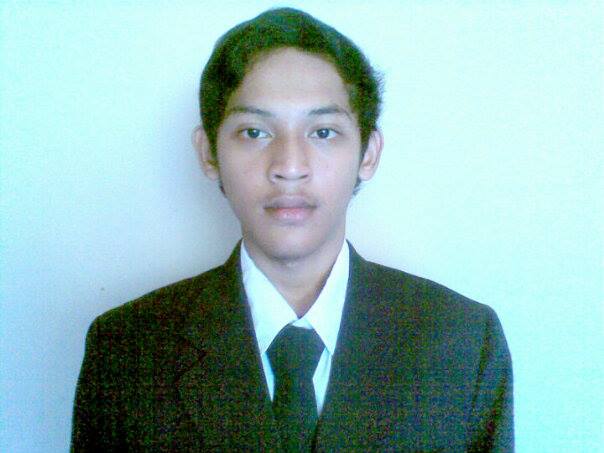 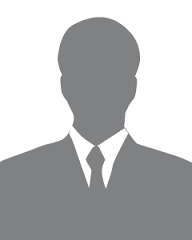 Nama			: ADITIAWAN DIMASTempat, Tgl Lahir	:Jakarta, 15 Juni 1995Jenis Kelamin		: Laki-LakiAgama			: IslamKewarganegaraan	: IndonesiaStatus			: Belum KawinAlamat Sekarang	: Jl. Ligar Raya 29 RT02/05 Kel.Cibeunying				  Kec. Cimenyan			  Telephone		: 0822-1009-0603Email			: DhimzDheaL@gmail.com	 PENDIDIKAN  									FORMAL :2001 – 2007		SDN Sukatani 6, Sukatani Tapos Jawa Barat2007 – 2010		SMP Harapan Bangsa, Gas Alam Karet Jawa Barat2010 – 2013		SMK Iksan Teknologi Jati, Tapos Jawa Barat	 KEMAMPUAN 									Microsoft Office Word, Exel, Power Point, Access & OutlookTeknologi Informasi, Accounting Program, Corel DrawBahasa Indonesia (aktif), Inggris (pasif)	 PENGALAMAN KERJA 							2014 – 2016	Badan Keamanan Laut ( BAKAMLA RI ) Sebagai Staff Sestama